РОССИЙСКАЯ   ФЕДЕРАЦИЯ                                               САМАРСКАЯ  ОБЛАСТЬ                                        МУНИЦИПАЛЬНЫЙ РАЙОН                                       	       ХВОРОСТЯНСКИЙ                                                       АДМИНИСТРАЦИЯ                                                  СЕЛЬСКОГО ПОСЕЛЕНИЯ                                                       МАСЛЕННИКОВО                                                                    445582, п. Масленниково,ул.Центральная д.1                             тел.: 8(846)779-32-34      ПОСТАНОВЛЕНИЕ № 32     от  26.07.2021 г.О выдаче разрешения на разработку проекта планировки территории, совмещенного с проектом межевания территории» В соответствии со статьями   45, 46 Градостроительного кодекса
Российской Федерации, Уставом сельского поселения Масленниково муниципального района Хворостянский Самарской области, Порядком организации и проведении общественных или публичных слушаний по вопросам градостроительной деятельности на территории сельского поселения Масленниково муниципального района Хворостянский Самарской области, утвержденным решением Собрания представителей сельского поселения Масленниково муниципального района Хворостянский Самарской области от 17.12.2019 №107/48, на основании заявления о подготовке документации по планировки территории (проекта планировки и проекта межевания) ООО «СХПК «Ольгинский»,  администрация  сельского поселения Масленниковопостановляет:1. Разрешить ООО «СХПК «Ольгинский» разработку проекта планировки территории, совмещенного с проектом межевания территории, в границах сельского поселения Масленниково муниципального района Хворостянский для размещения объекта «Строительство внутрихозяйственной оросительной системы на площади 1030га, принадлежащей ООО «СХПК «Ольгинский», расположенной в Хворостянском районе Самарской области»2. Утвердить задание на разработку проекта планировки территории, совмещенного с проектом межевания территории, предусматривающего размещение объекта «Строительство внутрихозяйственной оросительной системы на площади 1030га, принадлежащей ООО «СХПК «Ольгинский», расположенной в Хворостянском районе Самарской области».3. Опубликовать настоящее постановление в газете «Вестник  Масленниково» и разместить на официальном сайте администрации сельского поселения Масленниково района в информационно-телекоммуникационной сети Интернет. 4. Контроль за выполнением настоящего постановления оставляю за собой. Глава  сельского поселенияМасленниково                                                               С.Н.Балетанов                                                                                             ПРИЛОЖЕНИЕ №1   УТВЕРЖДЕНО постановлением администрации сельского поселения Масленниково муниципального района Хворостянский от 26 «июля» 2021 №32 ЗАДАНИЕ НА РАЗРАБОТКУ 	проекта 	планировки 	территории, 	совмещенного 	с 	проектом межевания территории, предусматривающего размещение объекта  «Строительство внутрихозяйственной оросительной системы на площади 1030га, принадлежащей ООО «СХПК «Ольгинский», расположенной в Хворостянском районе Самарской области»(ГРАДОСТРОИТЕЛЬНОЕ ЗАДАНИЕ) 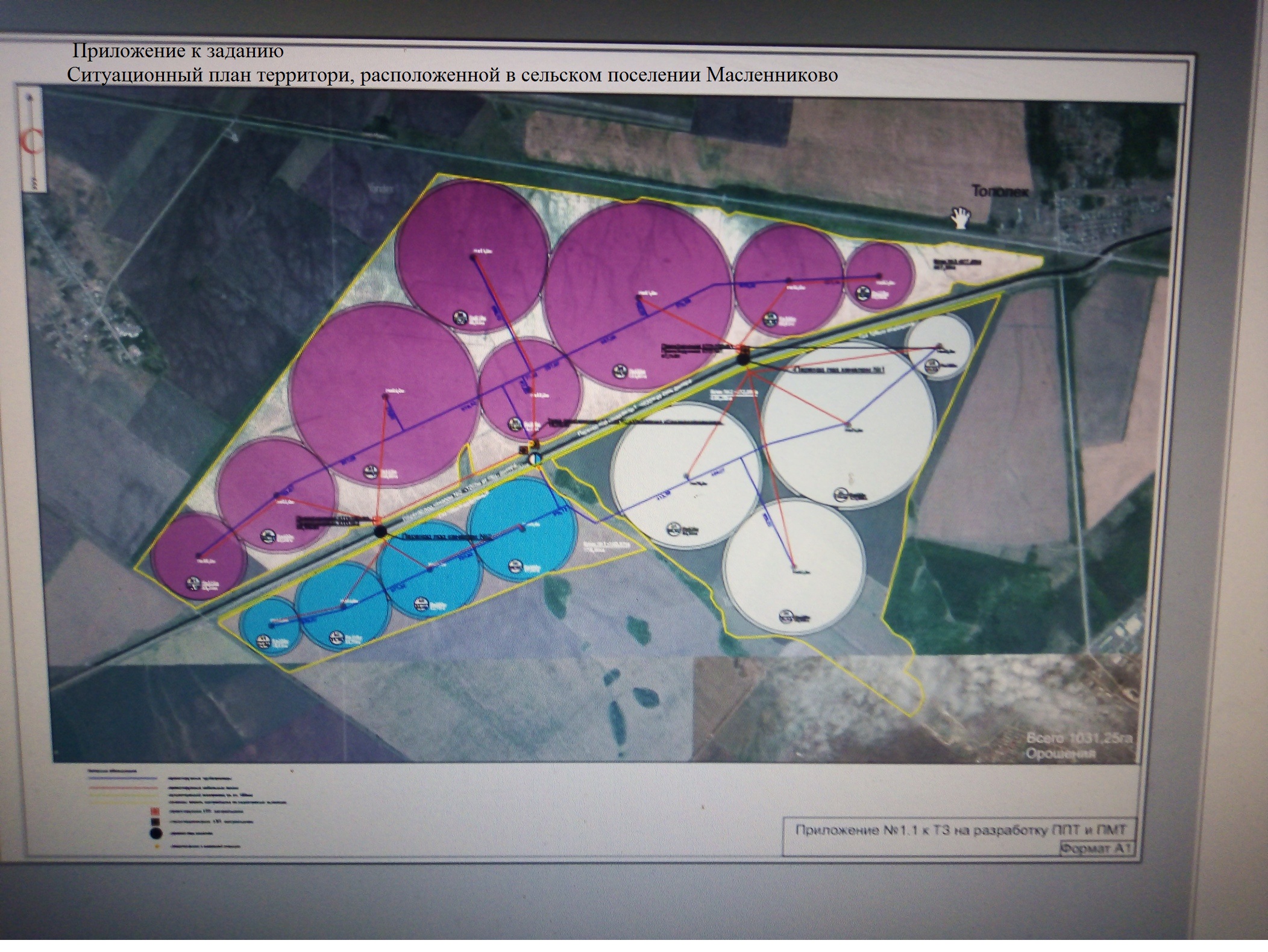 п/п Наименование разделов Содержание 1. Вид 	градостроительной документации Разработка проекта планировки территории, совмещенного с проектом межевания территории, предусматривающего размещение линейного объекта 2. Инициатор подготовки документации по планировке территории Общество с ограниченной ответственностью «Сельскохозяйственный производственный комплекс «Ольгинский», ОГРН: 1116330003129, Адрес: 446224, Самарская область, Безенчукский район, с. Ольгино, ул. Школьная, д. 2    Общество с ограниченной ответственностью «Сельскохозяйственный производственный комплекс «Ольгинский», ОГРН: 1116330003129, Адрес: 446224, Самарская область, Безенчукский район, с. Ольгино, ул. Школьная, д. 23. Источник финансирования работ Собственные средства ООО «СХПК «Ольгинский» 4. Вид и наименование планируемого к размещению объекта капитального строительства, его основные характеристики       Новое строительство, гидромелиорация, оросительная площадь 1040,3га, протяженность трубопроводов-13,859км, количество дождевальных машин 16 шт.5. Населенные пункты, поселения, городские округа, муниципальные районы, в отношении территорий которых осуществляется подготовка документации по планировке территории   Территория сельского поселения Масленниково, Муниципальный район Хворостянский , Самарская область6. Состав документации по планировке территории
    Состав документации по планировке территории, соответствующий требованиям Градостроительного кодекса Российской Федерациии положениям нормативных правовых актов Российской Федерации, определяющих требования к составу и
содержанию проектов планировки территории